Osnovna škola Joakima Rakovca             Sveti Lovreč Pazenatički                       Gradski trg 1, 52448 Sveti Lovreč                                       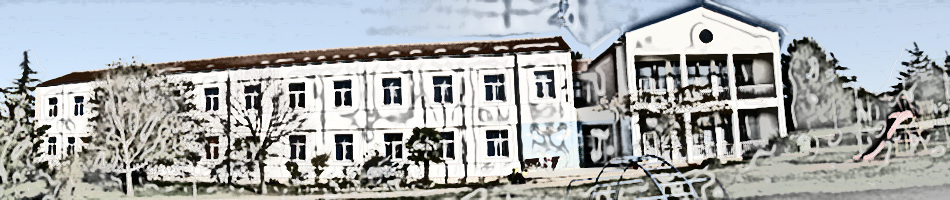 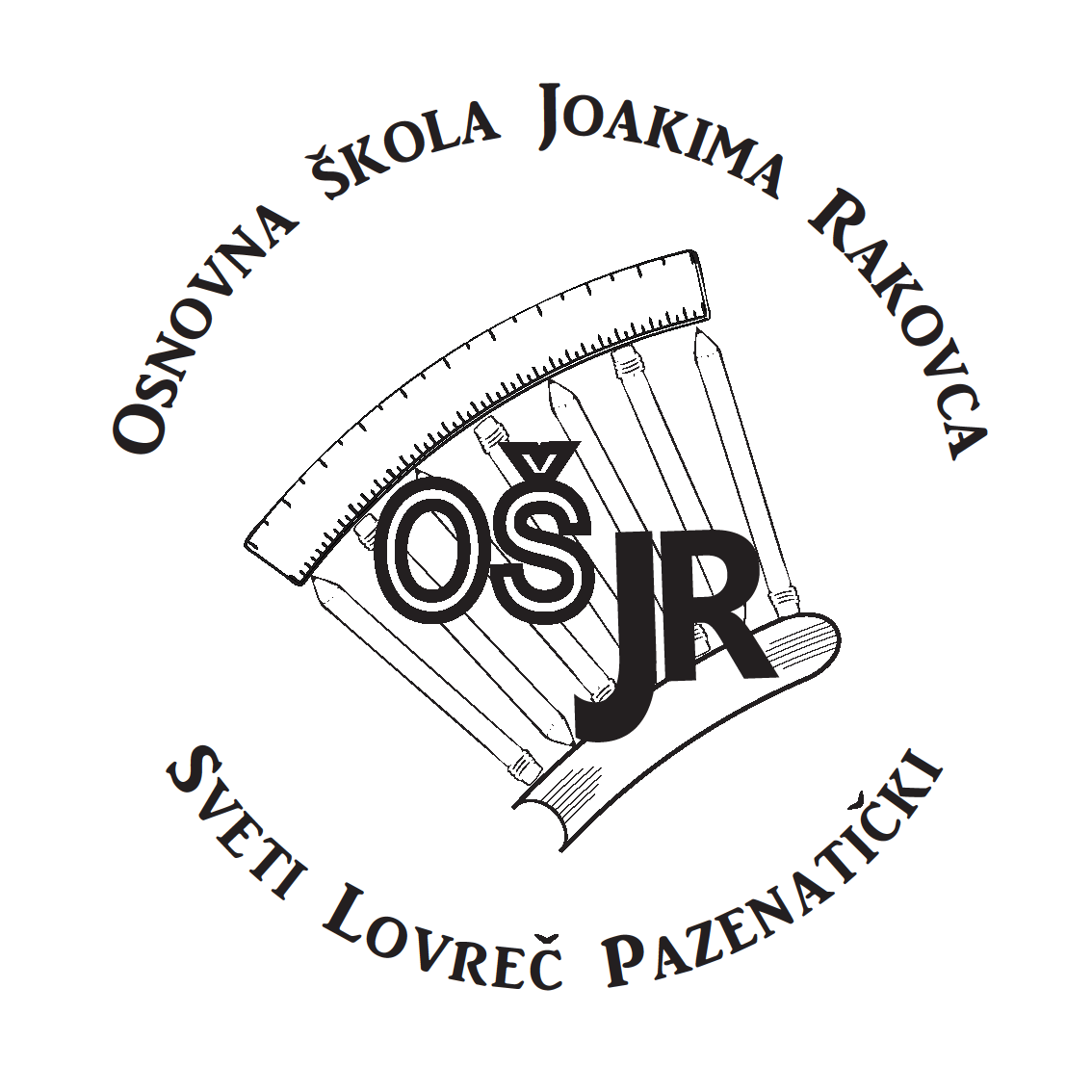 Tel: 052/448-104, Fax:052/448-266e pošta: ured@os-jrakovca-svlovrecpazenaticki.skole.hr___________________________________________________________________________                                      PREDMET: ZAHTJEV ZA IZOSTANAK S NASTAVE – do 7 DANAime i prezime podnositelja zahtjevaadresa stanovanjatelefon/mobitelE- poštaMolim naslov da mom djetetu	(ime i prezime),učeniku	razreda, rođenom	u  	(datum) 	  	              (mjesto rođenja) odobri izostanak s nastave u razdoblju od	do	.                (upisati datume) zbog(navesti razlog izostanka) U Svetom Lovreču,	,	 vlastoručni potpis 